Алгоритм действий в случае поступления сигнала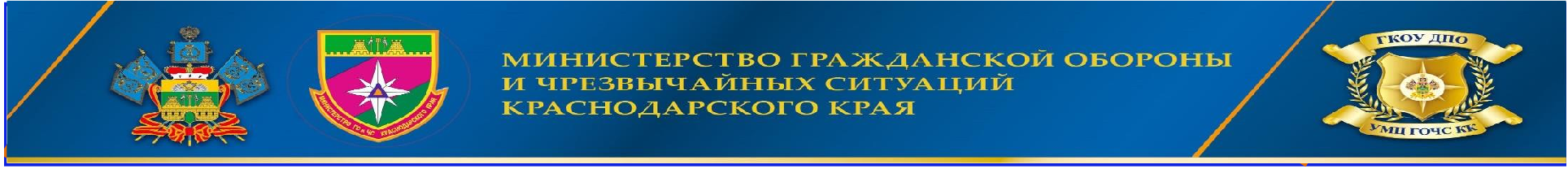 «ВНИМАНИЕ ВСЕМ!»Услышав сигнал «Внимание всем!», который сопровождается звуком сирен, необходимо включить телевизор или радио и прослушать информацию об алгоритме действий: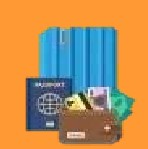 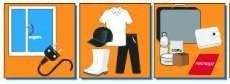 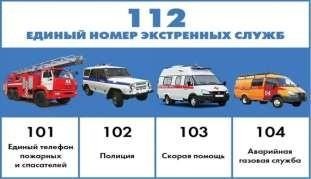 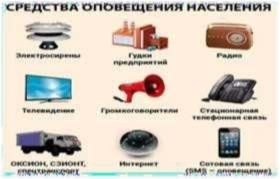 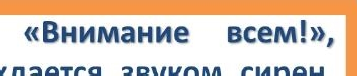 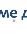 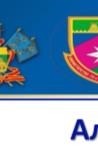 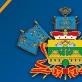 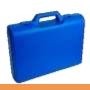 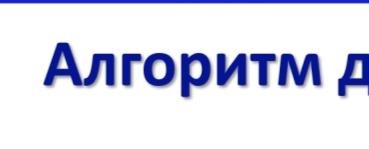 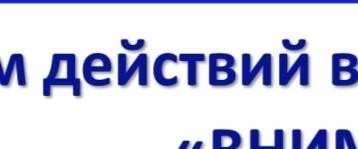 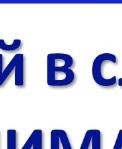 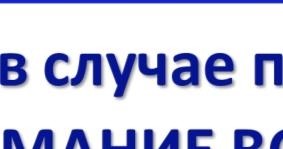 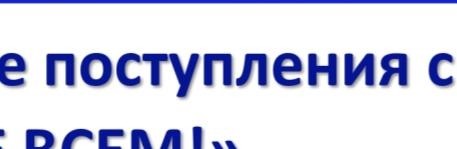 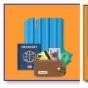 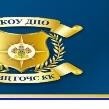 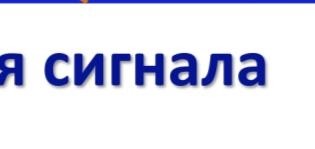 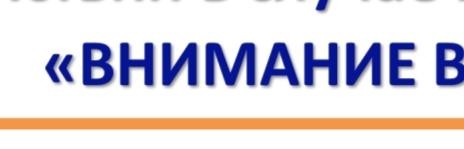 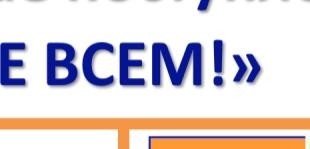 - телевизионные приемники на любой из10 общероссийских общедоступных телевизионных каналов («Первый канал», «Россия-1», «Матч ТВ», «НТВ»,«Пятый канал», «Россия-К», «Россия-24»,«Карусель», «ОТР», «ТВ Центр»), приемники	проводного	вещания	на первую программу «Радио России», а приемники эфирного вещания на канал«Радио России»;при невозможности ознакомления с информацией посредством радио и телевидения, следует позвонить по единому номеру вызова экстренных оперативных служб («112»);помочь больным, престарелым гражданам, детям подготовиться к эвакуации.Далее следует:задернуть	шторы	на	окнах, выключить свет;иметь	в	доме	(квартире)	запаспродуктов и воды;быть готовым к экстренной эвакуации;проверить наличие сумки с документами,	деньгами, ценностями, продуктами питания, средствами гигиены;следовать до ближайшего укрытия (нижние и подземные этажи многоэтажных домов, цокольные этажи, подземные переходы, подземные парковки и т.д.);избегать мест скопления людей;не пользоваться транспортом, в том числе общественным.Алгоритм действий в случае объявления эвакуации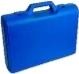 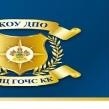 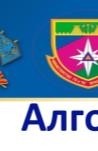 Ожидайте дальнейших распоряжений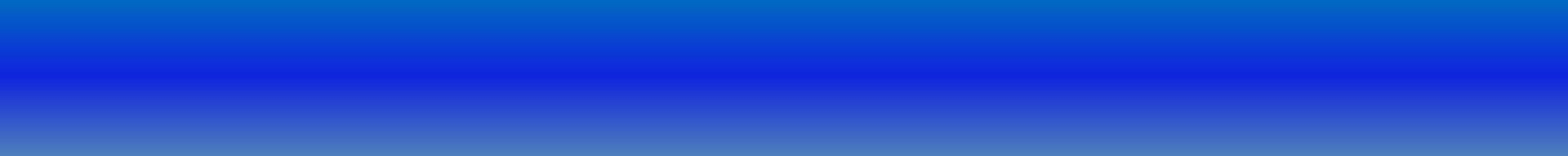 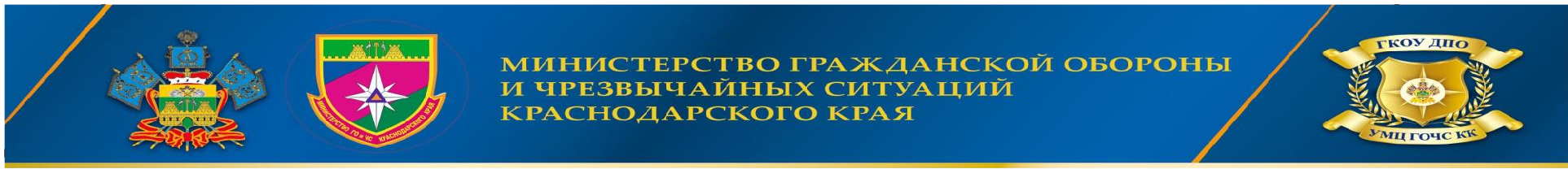 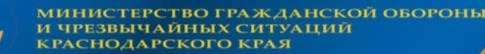 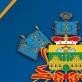 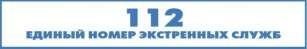 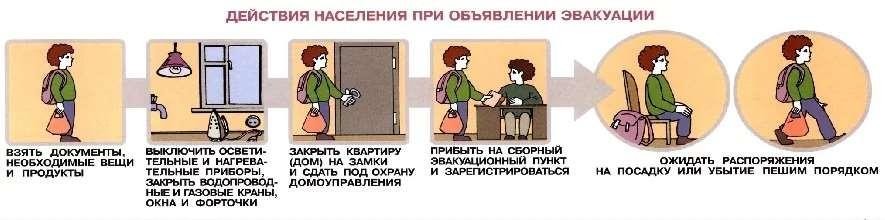 взять	с	собой	документы,	деньги, одежду, в том числе теплые вещи, независимо		от		времени		года, постельное	белье,		туалетные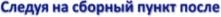 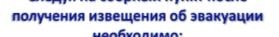 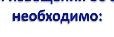 принадлежности,	медикаменты, индивидуальные средства защиты, продукты питания (вода, консервы, сухари и т.д.) на 2-3 дня, нож, спички, фонарь, свисток, средство связи, но не более 50 кг. на человека;продукты питания уложить в рюкзакиили сумки, удобные к транспортировке;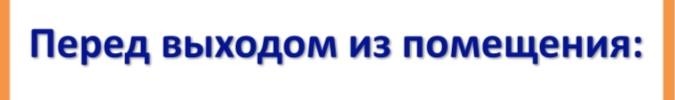 выходите из здания без лишней спешки и паники;ожидайте команды от ответственных за эвакуацию и дальнейших указаний.в	доме/квартире	выключить	все осветительные		и		нагревательные приборы,	закрыть	краны водопроводных и газовых сетей, окна и форточки;проведите перекличку или проверьте наличие всех вышедших из здания людей.